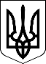 УкраїнаМЕНСЬКА МІСЬКА РАДАЧернігівська область(третя сесія восьмого скликання)РІШЕННЯ19 лютого 2021 року	№ 12Про безоплатну передачу із комунальної власності Менської міської територіальної громади майна, яке знаходиться в оперативному управлінні КНП «Менська міська лікарня» Менської міської ради у комунальну власність Березнянської селищної громадиВідповідно до Закону України  «Про передачу об’єктів права державної та комунальної власності», ст. 89 Бюджетного кодексу України, Закону України «Про місцеве самоврядування в Україні», рішення Менської міської ради № 153 від 30.12.2020 року «Про затвердження Статуту Комунального некомерційного підприємства «Менська міська лікарня» Менської міської ради в новій редакції», міська рада ВИРІШИЛА:Передати безоплатно із комунальної власності Менської міської  територіальної громади у комунальну власність Березнянської селищної громади майна, яке знаходиться в оперативному управлінні КНП «Менська міська лікарня» Менської міської ради згідно додатку до даного рішення - додається.Генеральному директору Комунального некомерційного підприємства «Менська міська лікарня» Менської міської ради забезпечити здійснення контролю за процедурою передачі майна.Контроль за виконанням рішення покласти на постійну комісію міської ради з питань охорони здоров’я та соціального захисту населення.Міський голова	Г.А.ПримаковДодаток до рішення 3 сесії Менської міської ради 8 скликання від 19.02.2021 року № 12 «Про безоплатну передачу із комунальної власності Менської міської  територіальної громади майна, яке знаходиться в оперативному управлінні  КНП «Менська міська лікарня» Менської міської ради у комунальну власність Березнянської селищної громадиПерелік  майна для безоплатної передачі із комунальної власності Менської міської  територіальної громади , яке знаходиться в оперативному управлінні КНП "Менська міська лікарня" Менської міської ради у комунальну власність Березнянської селищної громадиПерелік  майна для безоплатної передачі із комунальної власності Менської міської  територіальної громади , яке знаходиться в оперативному управлінні КНП "Менська міська лікарня" Менської міської ради у комунальну власність Березнянської селищної громадиПерелік  майна для безоплатної передачі із комунальної власності Менської міської  територіальної громади , яке знаходиться в оперативному управлінні КНП "Менська міська лікарня" Менської міської ради у комунальну власність Березнянської селищної громадиПерелік  майна для безоплатної передачі із комунальної власності Менської міської  територіальної громади , яке знаходиться в оперативному управлінні КНП "Менська міська лікарня" Менської міської ради у комунальну власність Березнянської селищної громадиПерелік  майна для безоплатної передачі із комунальної власності Менської міської  територіальної громади , яке знаходиться в оперативному управлінні КНП "Менська міська лікарня" Менської міської ради у комунальну власність Березнянської селищної громадиПерелік  майна для безоплатної передачі із комунальної власності Менської міської  територіальної громади , яке знаходиться в оперативному управлінні КНП "Менська міська лікарня" Менської міської ради у комунальну власність Березнянської селищної громади№ з/пНайменування, стисла характеристика та призначення об’єктаНомерОдин. вимір.Фактична наявністьФактична наявність№ з/пНайменування, стисла характеристика та призначення об’єктаінвентарний/номенклатурнийОдин. вимір.Фактична наявністьФактична наявність№ з/пНайменування, стисла характеристика та призначення об’єктаінвентарний/номенклатурнийОдин. вимір.кількістьпервісна балансова вартість1234561Вентилятор112шт.112,002Апарат телефонний112шт.480,003Відро цинкове112шт.8129,004Вішалка112шт.15120,005Кастрюлі різні112шт122,206Карниз112шт1059,337Крісло112шт7385,008Ліжко дерев'яне112шт301140,009Кушетка112шт9360,0010Стілець 112шт70781,0711Стіл 112шт401232,0012Світильник112шт1210,0013Тюль112шт8240,0014Скатертина лляна112шт29,0015Тумбочка112шт35525,0016Табуретка112шт13116,5217Штори порт'єри112шт15225,0018Штори затемнені112шт966,0019Шафа112шт5275,0020Ящики для картотеки112шт1339,0021Колба112шт1313,0022Колун112шт1380,0023Тачка112шт11100,0024Електролічильник112шт240,0025Саджанці абрикоса112шт7105,0026Лавки дерев'яні112шт2400,0027Контейнер металевий112шт13939,0028Вогнегасник112шт9956,0029бак оцинкований112шт327,0030бак емальований112шт116,0031відро емальоване112шт345,0032ліжко для новороджених112шт118,0033сейф112шт3150,0034електрокоса112шт11500,0035подовжувач катушка112шт11104,0036чайник112шт1217,0037чайник емальований112шт1220,0038набір кухонний112шт1189,0039м'ясорубка112шт113,0040столи різні112шт390,0041Шафа проста111366581шт1180,0042Шафа для одягу111366583шт1180,0043Шафа для одягу111366584шт1180,0044Шафа для посуду111366567шт1180,0045Шафа проста111366578шт1180,0046Шафа проста111366570шт1160,0047Холодильник "Кодри"111397071шт.1343,0048Холодильник "Кодри"111397075шт.1243,0049Холодильник ELENBERG MRF-221111380004шт.14599,0050Холодильник Elenberc MRF-146111380005шт.14199,0051Холодильник Elenberc MRF-14611280106шт.14620,0052Водонагрівач Атлантик РС-50 л111390542шт.1832,0053Пила цепна електрична Енергомаш1113380011шт.13940,0054Шафа проста111366585шт.1180,0055опромінювач бактерицидний 1-ламповий111370010шт1314,0056опромінювач бактерицидний 1-ламповий111370011шт1314,0057візок-коляска111370060шт12000,0058Негатоскоп101470776шт.1511,0059Касета 35х35101470777шт.1510,0060Касетниця101470778шт.1510,0061Касетниця101470779шт.1510,0062Стерилізатор РКУ-50101470782шт.1538,0063Бак для проявки рентгенплівки101470095шт.156964Опромінювач комбінований101470107шт.151365Шафа сушильна101470119шт.151366Ширма захисна велика101470122шт.151167Центрофуга101470138шт.152368Апарат РУМ-20М101470500шт.14551169Шафа сушильна101470530шт.151370Стерилізатор ДЕ-4101470784шт.153871Апарат рент-дент101470790шт.186972Фотоелектрокалориметр КФК-2101470788шт.1680073Бормашина електрична101470092шт.151374Крісло стоматологічне101470514шт.151575Крісло стоматологічне101470523шт.151576Бормашина електрична101470524шт.151377Крісло стоматологічне101470556шт.151578Крісло КС ЕМ -03101470558шт.154979Устаткування УС-30101470560шт.1125080Діатеримокоагулятор101470788шт.1131781Стерилізатор ГП-20101470792шт.153382Апарат Алконт101470441шт.1309083Водонагрівач101490550шт1164984машина пральна CANDI101480884шт16953,4685Електрокотел101490449шт1533,0086Телевізор LG 2501 40101490842шт.11399,0087Диван б/в101490843шт.11545,0088Електроплита101490813шт.1511,0089Холодильна шафа101490843шт.1425,0090Картоплечистка101490845шт.1515,0091Електроплита101490847шт.1518,0092Електросковорода101490849шт.1538,0093Електропривод101490844шт.1530,0094Освітлювач комбінов. операційний101470104шт.1517,0095Апарат "Іскра-1"101470786шт.1513,0096Електрокардіограф МІДАС-ЕК101470780шт.17000,0097ліжко дерев'яне в розрізі201-2шт2273,2998Апарат "Поток"201-2шт.151,0099Бікс201-2шт.316,00100Ваги медичні201-2шт.236,80101Апарат для вимірювання АТ Медікар201-2шт.1320,00102Зажими к.о.201-2шт.240,00103Голкотримач201-2шт.126,74104Корцанг201-2шт.318,00105Касети різні201-2шт.264,00106Лампа "Солюкс"201-2шт.160,00107Негатоскоп201-2шт.3277,00108Фартух просвинцьований201-2шт.217,00109Рукавички просвинцьовані201-2шт.15,00110Ростомір дорослий201-2шт.135,00111Роторозширювач201-2шт.112,20112Сейф металевий201-2шт.180,00113Лічильник лабораторний201-2шт.119,00114Стілець гвинтовий201-2шт.260,00115Стетофонендоскоп201-2шт.120,00116Візок для перевезення хворих201-2шт.187,00117Тонометр201-2шт.4137,73118Пінцет анатомічний201-2шт.348,00119Ліхтар201-2шт.212,00120Ширма захисна201-2шт.173,00121Язикотримач201-2шт.215,00122Камера Горяєва201-2шт.146,44123Термометр медичний201-2шт.1031,78124Штатив для крапельниці201-2шт.1118,00125Шпатель металевий201-2шт.1073,50126Гігрометр психометричний201-2шт.2149,20127Ємність201-2шт.1265,00128Тонометр201-2шт.1138,00129Палки опорні з підлокотниками201-2шт.673,80130Коляска201-2шт.183,69131Візок-ходунки інвалідні201-2шт.1168,43132судно201-2шт.246,00133термометр скляний ТС7201-2шт.2110,00134Бормашина201-2шт.186,00135Плювальниця201-2шт.140,00136Стілець гвинтовий201-2шт.130,00137Щипці дитячі201-2шт.115,00138Щипці дорослі зубні201-2шт.762,60139Наконечник НУП-30201-2шт.21287,00140Пінцет стоматологічний зігнутий201-2шт.1308,00141Шнур до машинки УС30201-2шт.4248,00142Пінцет стоматологічний зігнутий201-2шт.10130,00143Дзеркало стоматологічне201-2шт.10160,00Всього516136861,78